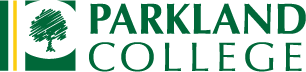 Ag Sales CDETIMETABLEDecember 14, 2019____________________________________________________________________________________The State Ag Sales event will be hosted in the W-BuildingPlease arrive 15 minutes prior to your team prep time to W115 for registration.You may download a campus map at:http://www.parkland.edu/mapsSCHOOLTEAM PREPTEAM PRESENTATIONINDIVIDUAL SALES ACTIVITYEXAMNeoga10:3010:5011:1011:35Olney10:5011:1011:3011:55Grundy Area11:1011:3011:5012:15Genoa-Kingston11:3011:5012:1012:35Jerseyville11:5012:1012:3012:55BREAK12:1012:3012:501:15Orion12:3012:501:101:35Valmeyer12:501:101:301:55Mahomet seymour1:101:301:502:15Waterloo1:301:502:102:35Liberty1:502:102:302:55BREAK2:102:302:503:15Brown County2:302:503:103:35Midland2:503:103:303:55Unity-Tolono3:103:303:504:15Cambridge3:303:504:104:35Prairie Central3:504:104:304:55